Его ро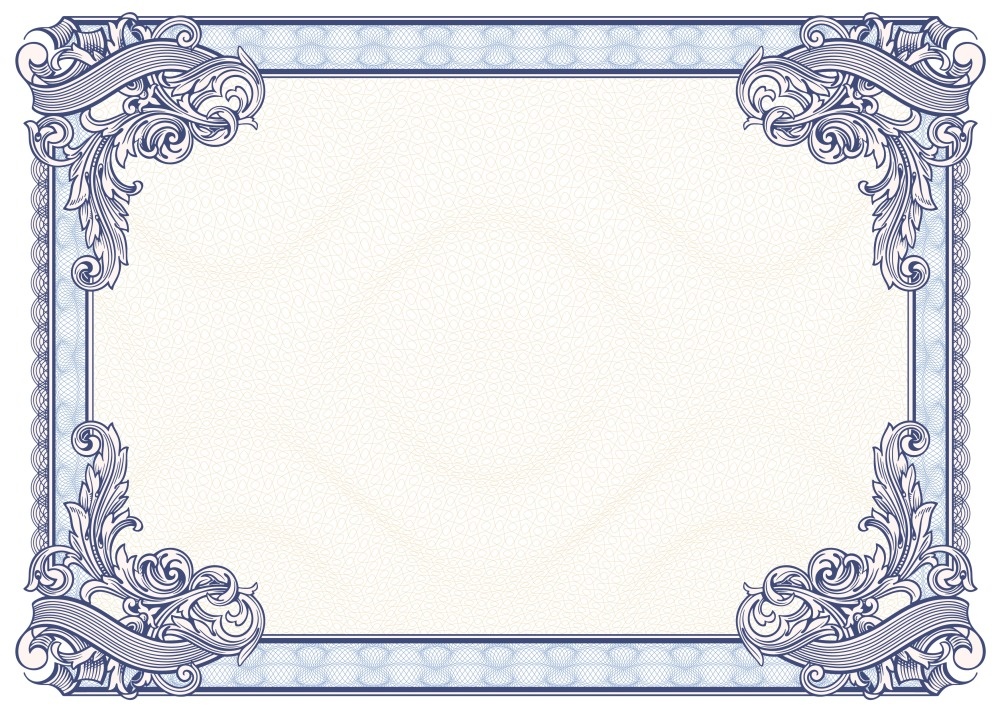 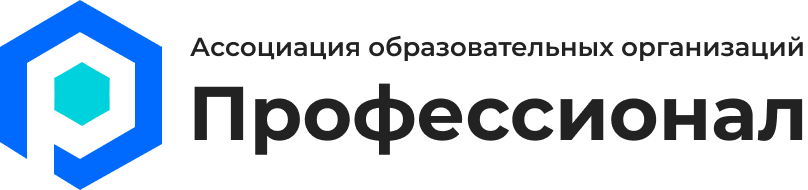 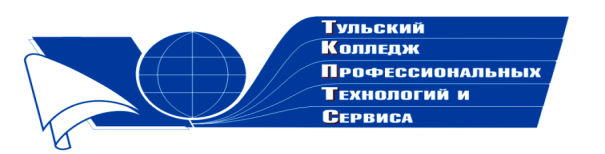 Государственное профессиональноеобразовательное учреждение  Тульской области «Тульский колледж профессиональных технологий и сервиса»ДипломНаграждаетсяРанкова Людмила Михайловна,занявшая  2 место  в общероссийском заочном конкурсе «Коллекция педагогического мастерства и творчества»  с работой«Комплект контрольно-оценочных средств по дисциплине «Охрана труда» в номинации «Методическое обеспечение дисциплины»     Директор ГПОУ ТО       «ТКПТС»                                     С.С. Курдюмов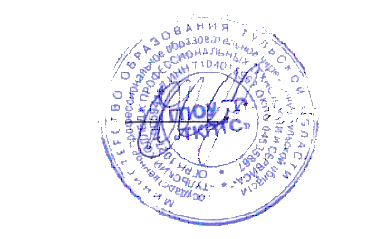 2020 год